!!!Внимание!!!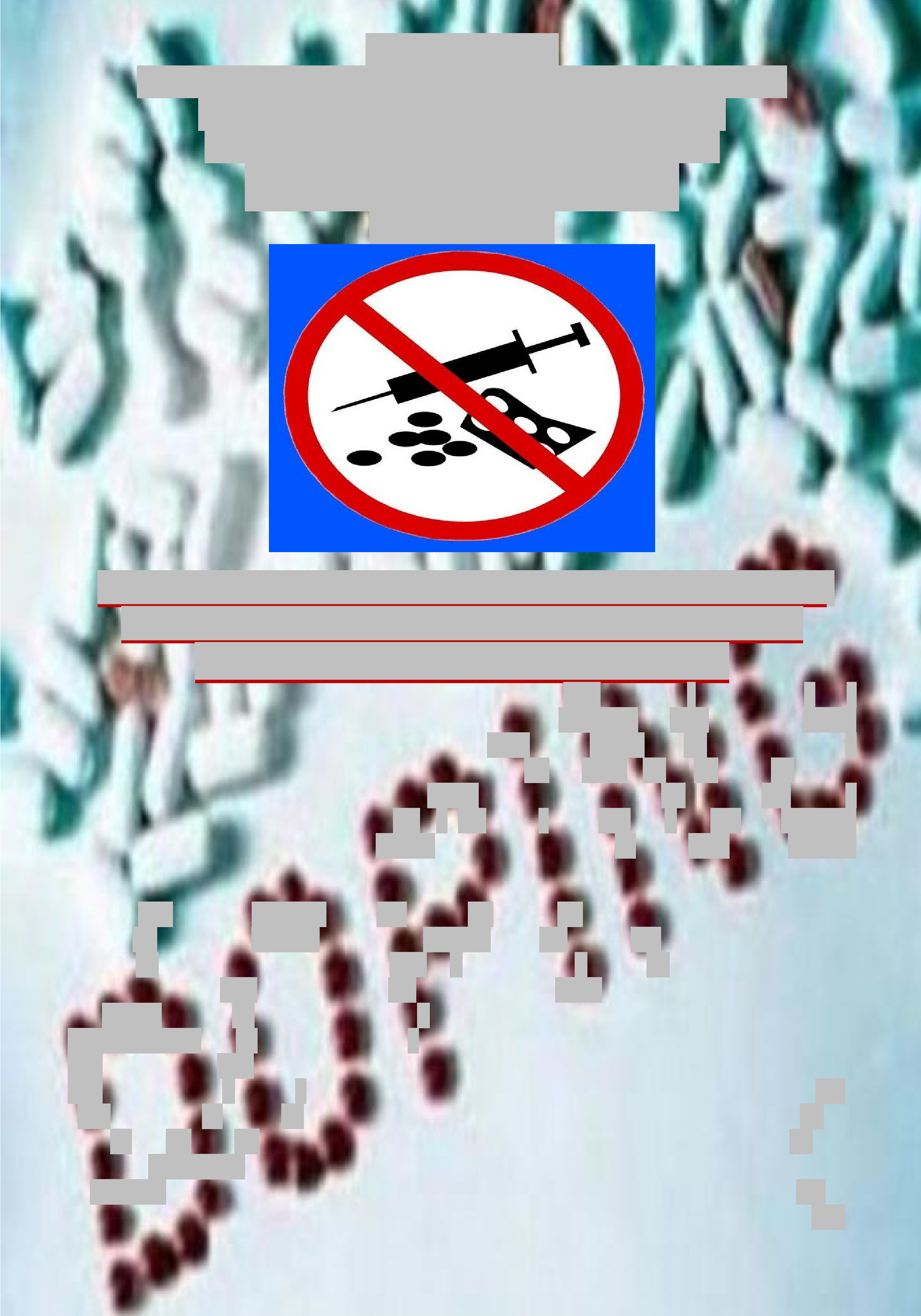 Отделение по наркоконтролю и противодействию торговле людьми криминальной милицииОтдела внутренних дел администрацииПервомайского района г.Витебска информирует:В период времени с 15 апреля по 19 апреля 2024 года на территории Витебской области проводится специальная программа «ДОПИНГ».Реализация специальной программы «Допинг» заключается в осуществлении проверок организаций здравоохранения, аптек, химических лабораторий, проведении профилактических и оперативно - розыскных мероприятий с целью предупреждения и выявления хищений в процессе производства, хранения, транспортировки и реализации наркотических средств и психотропных веществ, а также установлении и своевременном принятии мер по устранению причин и условий, способствующих совершению преступления.Если вам известна какая-либо информация о лицах, совершающих хищения наркотических средств, психотропных веществ и прекурсоров с объектов производства, хранения, использования и транспортировки, о фактах нарушения установленных правил учета, производства, приобретения, хранения, отпуска, перевозки, и пересылки наркотических средств и психотропных веществ, фактах незаконного приобретения, хранения, перевозки (пересылки), сбыта наркотических средств, психотропных веществ, подделке медицинских рецептов, незаконного назначения лекарственных средств и установление причастных к этому лиц, а также о фактах изготовления наркотических средств, психотропных веществ, и их аналогов из лекарственных препаратов кустарно или в подпольных лабораториях, обращайтесь по телефонам: 371074 - Отделение по наркоконтролю и противодействию торговле людьми ОВД администрации Первомайского района г.Витебска, либо 102, анонимность гарантирует